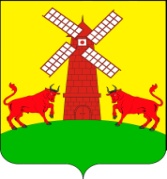 СОВЕТ УПОРНЕНСКОГО СЕЛЬСКОГО ПОСЕЛЕНИЯ 
ПАВЛОВСКОГО РАЙОНА
РЕШЕНИЕот 14.05.2021	                                 		                       № 29/81хутор УпорныйОб исполнении бюджета Упорненского сельского поселения Павловского района за 2020 год Рассмотрев и обсудив отчет об исполнении бюджета Упорненского сельского поселения Павловского района за 2020 год, Совет Упорненского сельского поселения Павловского района р е ш и л:1.Утвердить отчет об исполнении бюджета Упорненского сельского поселения Павловского района за 2020 год по доходам в сумме – 10563,2 тыс.  рублей, по расходам – 10092,9 тыс. рублей с превышением   доходов над расходами (профицит бюджета) в сумме - 470,3 тыс. рублей и со следующими показателями:     	доходов бюджета Упорненского сельского поселения по кодам видов доходов, подвидов доходов классификации операций сектора государственного управления, относящихся к доходам бюджета Упорненского сельского поселения Упорненского сельского поселения Павловского района за 2020 год согласно приложению 1 к настоящему решению; 	  доходов бюджета Упорненского сельского поселения Павловского района по кодам классификации доходов бюджетов согласно приложению 2 к настоящему решению;   	расходов бюджета Упорненского сельского поселения Павловского района по разделам, подразделам классификации расходов бюджета за 2020 год согласно приложению 3 к настоящему решению;   	ведомственной структуры расходов бюджета Упорненского сельского поселения Павловского района за 2020 год согласно приложению 4 к настоящему решению;   	источников финансирования дефицита бюджета Упорненского сельского поселения Павловского района по кодам групп, подгрупп, статей, видов источников финансирования дефицитов бюджетов классификации операций сектора государственного управления, относящихся к источникам финансирования дефицитов бюджетов за 2020 год согласно приложению 5 к настоящему решению;  	 источников финансирования дефицита бюджета Упорненского сельского поселения Павловского района по кодам классификации источников финансирования дефицитов бюджетов за 2020 год согласно приложению 6 к настоящему решению.2.Отчет об исполнении бюджета Упорненского сельского поселения Павловского района за 2020 год обнародовать.3.Организацию выполнения настоящего решения возложить на администрацию Упорненского сельского поселения Павловского района.4.Контроль за выполнением настоящего решения возложить на постоянную комиссию по финансам, бюджету и налогам (Войтенко Н.Н.). 5. Решение вступает в силу со дня его принятия.Глава Упорненского сельского поселения Павловского района                                                        А.В.БраславецДоходы бюджета Упорненского сельского поселения Павловского района по кодам видов доходов, подвидов доходов, классификации операций сектора государственного управления, относящихся к доходам бюджета Упорненского сельского поселения Павловского района, за 2020 год	                                                                                                          (тыс. руб.)Глава Упорненского сельского поселения Павловского района                                                  А.В.БраславецДОХОДЫбюджета Упорненского сельского поселения Павловского района по кодам классификации доходов бюджетов за 2020 годГлава Упорненского сельского поселения       Павловского района                                                                        А.В.БраславецРасходы бюджета Упорненского сельского поселения Павловского района по разделам, подразделам классификации расходов бюджета за 2020 год                                                                                                                           тысяч рублейГлава Упорненского сельского поселения       Павловского района                                                  А.В.БраславецВедомственная структура расходов бюджета Упорненского сельского поселения Павловского района за 2020 год                                                                                                                              (тысяч рублей)                                                                                                                                                                                                     Глава Упорненского сельского поселения Павловского района                                                                  А.В.БраславецИсточники финансирования дефицита бюджета Упорненского сельского поселения Павловского района по кодам групп, подгрупп, статей, видов источников финансирования дефицитов бюджетов классификации операций сектора государственного управления, относящихся к источникам финансирования дефицитов бюджетов за 2020 год                                                                                                                               (тысяч рублей)Глава Упорненского сельского поселения       Павловского района                                                А.В.БраславецИсточники финансирования дефицита бюджета Упорненского сельского поселения Павловского района по кодам классификации источников финансирования дефицитов бюджетов за 2020 год                                                                                                                                      (тысяч рублей)Глава Упорненского сельского поселения       Павловского района                                                 А.В.БраславецПРИЛОЖЕНИЮ № 1к решению СоветаУпорненского сельского поселения Павловского районаот 14.05.2021 № 29/81Наименование показателяКБКБюджет утвержденный Решением Совета Упорненского сельского поселения от 29.12.2020 г. № 23/65 «О внесении изменений в решение Совета Упорненского сельского поселения от 19 декабря 2019 года № 6/18 «О бюджете Упорненского сельского поселения на 2020 год»Кассовое исполнение за 2020 годДоходы бюджета - ВсегоХ10330,910563,2НАЛОГОВЫЕ И НЕНАЛОГОВЫЕ ДОХОДЫ000 1 00 00000 00 0000 0007184,57416,9НАЛОГИ НА ПРИБЫЛЬ, ДОХОДЫ000 1 01 00000 00 0000 0003111,03261,3Налог на доходы физических лиц000 1 01 02000 01 0000 1103111,03261,3Налог на доходы физических лиц с доходов, источником которых является налоговый агент, за исключением доходов, в отношении которых исчисление и уплата налога осуществляются в соответствии со статьями 227, 227.1 и 228Налогового кодекса Российской Федерации000 1 01 02010 01 0000 1103076,03221,1Налог на доходы физических лиц с доходов, полученных физическими лицами в соответствии со статьей 228 Налогового Кодекса Российской Федерации000 1 01 02030 01 0000 11035,040,2НАЛОГИ НА ТОВАРЫ ( РАБОТЫ, УСЛУГИ) РЕАЛИЗУЕМЫЕ НА ТЕРРИТОРИИ РОССИЙСКОЙ ФЕДЕРАЦИИ000 1 03 00000 00 0000 000760,5785,5Акцизы по подакцизным товарам( продукции),производимым на территории Российской Федерации000 1 03 02000 01 0000 110760,5785,5Доходы от уплаты акцизов на дизельное топливо, подлежащие распределению между бюджетами субъектов Российской Федерации и местными бюджетами с учетом установленных дифференцированных нормативов отчислений в местные бюджеты000 1 03 02230 01 0000 110332,0362,3Доходы от уплаты акцизов на моторные масла для дизельных и (или) карбюраторных (инжекторных) двигателей, подлежащие распределению между бюджетами субъектов Российской Федерации и местными бюджетами с учетом установленных дифференцированных нормативов отчислений в местные бюджеты000 1 03 02240 01 0000 1102,32,6Доходы от уплаты акцизов на автомобильный бензин, подлежащие распределению между бюджетами субъектов Российской Федерации и местными бюджетами с учетом установленных дифференцированных нормативов отчислений в местные бюджеты000 1 03 02250 01 0000 110426,2487,4Доходы от уплаты акцизов на прямогонный бензин, подлежащие распределению между бюджетами субъектов Российской Федерации и местными бюджетами с учетом установленных дифференцированных нормативов отчислений в местные бюджеты000 1 03 02260 01 0000 1100,0-66,8НАЛОГИ НА СОВОКУПНЫЙ ДОХОД000 1 05 00000 00 0000 0001023,01024,0Единый сельскохозяйственный налог000 1 05 03000 01 0000 1101023,01024,0Единый сельскохозяйственный налог000 1 05 03010 01 0000 1101023,01024,0НАЛОГИ НА ИМУЩЕСТВО000 1 06 00000 00 0000 0002290,02346,1Налог на имущество физических лиц000 1 06 01000 00 0000 110117,0119,2Налог на имущество физических лиц, взимаемый по ставкам, применяемым к объектам налогообложения, расположенным в границах поселений000 1 06 01030 10 0000 110117,0119,2Земельный налог000 1 06 06000 00 0000 1102173,02226,9Земельный налог с организаций000 1 06 06030 00 0000 110409,0440,4Земельный налог с организаций, обладающих земельным участком, расположенным в границах сельских поселений000 1 06 06033 10 0000 110409,0440,4Земельный налог с физических лиц000 1 06 06040 00 0000 1101764,01786,5Земельный налог с физических лиц, обладающих земельным участком, расположенным в границах сельских поселений000 1 06 06043 10 0000 1101764,01786,5БЕЗВОЗМЕЗДНЫЕ ПОСТУПЛЕНИЯ000 2 00 00000 00 0000 0003146,43146,3БЕЗВОЗМЕЗДНЫЕ ПОСТУПЛЕНИЯ ОТ ДРУГИХ БЮДЖЕТОВ БЮДЖЕТНОЙ СИСТЕМЫ РОССИЙСКОЙ ФЕДЕРАЦИИ000 2 02 00000 00 0000 0003146,13146,0Субсидии бюджетам бюджетной системы Российской Федерации (межбюджетные субсидии)000 2 02 20000 00 0000 1501133,41133,3Прочие субсидии000 2 02 29999 00 0000 1501133,41133,3Прочие субсидии бюджетам сельских поселений000 2 02 29999 10 0000 1501133,41133,3Субвенции бюджетам бюджетной системы Российской Федерации 000 2 02 30000 00 0000 150101,0101,0Субвенции бюджетам на осуществление первичного воинского учета на территориях, где отсутствуют военные комиссариаты000 2 02 35118 00 0000 15097,297,2Субвенции бюджетам сельских поселений на осуществление первичного воинского учета на территориях, где отсутствуют военные комиссариаты000 2 02 35118 10 0000 15097,297,2Субвенции местным бюджетам на выполнение передаваемых полномочий субъектов Российской Федерации000 2 02 30024 00 0000 1503,83,8Субвенции бюджетам сельских поселений на выполнение передаваемых полномочий субъектов Российской Федерации000 2 02 30024 10 0000 1503,83,8Иные межбюджетные трансферты000 2 02 40000 00 0000 1501911,71911,7Прочие межбюджетные трансферты, передаваемые бюджетам 	000 2 02 49999 00 0000 1501911,71911,7Прочие межбюджетные трансферты, передаваемые бюджетам сельских поселений000 2 02 49999 10 0000 1501911,71911,7ДОХОДЫ БЮДЖЕТОВ БЮДЖЕТНОЙ СИСТЕМЫ РОССИЙСКОЙ ФЕДЕРАЦИИ ОТ ВОЗВРАТА БЮДЖЕТАМИ БЮДЖЕТНОЙ СИСТЕМЫ РОССИЙСКОЙ ФЕДЕРАЦИИ И ОРГАНИЗАЦИЯМИ ОСТАТКОВ СУБСИДИЙ, СУБВЕНЦИЙ И ИНЫХ МЕЖБЮДЖЕТНЫХ ТРАНСФЕРТОВ, ИМЕЮЩИХ ЦЕЛЕВОЕ НАЗНАЧЕНИЕ, ПРОШЛЫХ ЛЕТ000 2 18 00000 00 0000 0000,30,3Доходы бюджетов бюджетной системы Российской Федерации от возврата бюджетами бюджетной системы Российской Федерации остатков субсидий, субвенций и иных межбюджетных трансфертов, имеющих целевое назначение, прошлых лет000 2 18 00000 00 0000 1500,30,3Доходы бюджетов поселений от возврата бюджетами бюджетной системы Российской Федерации остатков субсидий, субвенций и иных межбюджетных трансфертов, имеющих целевое назначение, прошлых лет000 2 18 00000 10 0000 1500,30,3Доходы бюджетов поселений от возврата остатков субсидий, субвенций и иных межбюджетных трансфертов, имеющих целевое назначение, прошлых лет из бюджетов муниципальных районов000 2 18 60010 10 0000 1500,30,3ПРИЛОЖЕНИЕ № 2к решению СоветаУпорненского сельского поселения Павловского районаот 14.05.2021 № 29/81Наименование показателяКБККБККассовое исполнениеНаименование показателяАдминистратор поступленийДоходов бюджетаКассовое исполнениеДоходы бюджета - Всего10563,2НАЛОГОВЫЕ И НЕНАЛОГОВЫЕ ДОХОДЫ000 1 00 00000 00 0000 0007416,9НАЛОГИ НА ПРИБЫЛЬ, ДОХОДЫ182000 1 01 00000 00 0000 0003261,3Налог на доходы физических лиц182000 1 01 02000 01 0000 1103261,3Налог на доходы физических лиц с доходов, источником которых является налоговый агент, за исключением доходов, в отношении которых исчисление и уплата налога осуществляются в соответствии со статьями 227, 227.1 и 228Налогового кодекса Российской Федерации182000 1 01 02010 01 0000 1103221,1Налог на доходы физических лиц с доходов, полученных физическими лицами в соответствии со статьей 228 Налогового Кодекса Российской Федерации182000 1 01 02030 01 0000 11040,2НАЛОГИ НА ТОВАРЫ ( РАБОТЫ, УСЛУГИ) РЕАЛИЗУЕМЫЕ НА ТЕРРИТОРИИ РОССИЙСКОЙ ФЕДЕРАЦИИ100000 1 03 00000 00 0000 000785,5Акцизы по подакцизным товарам( продукции),производимым на территории Российской Федерации100000 1 03 02000 01 0000 110785,5Доходы от уплаты акцизов на дизельное топливо, подлежащие распределению между бюджетами субъектов Российской Федерации и местными бюджетами с учетом установленных дифференцированных нормативов отчислений в местные бюджеты100000 1 03 02230 01 0000 110362,3Доходы от уплаты акцизов на моторные масла для дизельных и (или) карбюраторных (инжекторных) двигателей, подлежащие распределению между бюджетами субъектов Российской Федерации и местными бюджетами с учетом установленных дифференцированных нормативов отчислений в местные бюджеты100000 1 03 02240 01 0000 1102,6Доходы от уплаты акцизов на автомобильный бензин, подлежащие распределению между бюджетами субъектов Российской Федерации и местными бюджетами с учетом установленных дифференцированных нормативов отчислений в местные бюджеты100000 1 03 02250 01 0000 110487,4Доходы от уплаты акцизов на прямогонный бензин, подлежащие распределению между бюджетами субъектов Российской Федерации и местными бюджетами с учетом установленных дифференцированных нормативов отчислений в местные бюджеты100000 1 03 02260 01 0000 110-66,8НАЛОГИ НА СОВОКУПНЫЙ ДОХОД182000 1 05 00000 00 0000 0001024,0Единый сельскохозяйственный налог182000 1 05 03000 01 0000 1101024,0Единый сельскохозяйственный налог182000 1 05 03010 01 0000 1101024,0НАЛОГИ НА ИМУЩЕСТВО182000 1 06 00000 00 0000 0002346,1Налог на имущество физических лиц182000 1 06 01000 00 0000 110119,2Налог на имущество физических лиц, взимаемый по ставкам, применяемым к объектам налогообложения, расположенным в границах поселений182000 1 06 01030 10 0000 110119,2Земельный налог182000 1 06 06000 00 0000 1102226,9Земельный налог с организаций182000 1 06 06030 00 0000 110440,4Земельный налог с организаций, обладающих земельным участком, расположенным в границах сельских поселений182000 1 06 06033 10 0000 110440,4Земельный налог с физических лиц182000 1 06 06040 00 0000 1101786,5Земельный налог с физических лиц, обладающих земельным участком, расположенным в границах сельских поселений182000 1 06 06043 10 0000 1101786,5БЕЗВОЗМЕЗДНЫЕ ПОСТУПЛЕНИЯ992000 2 00 00000 00 0000 0003146,3БЕЗВОЗМЕЗДНЫЕ ПОСТУПЛЕНИЯ ОТ ДРУГИХ БЮДЖЕТОВ БЮДЖЕТНОЙ СИСТЕМЫ РОССИЙСКОЙ ФЕДЕРАЦИИ992000 2 02 00000 00 0000 0003146,0Субсидии бюджетам бюджетной системы Российской Федерации (межбюджетные субсидии)992000 2 02 20000 00 0000 0001133,3Прочие субсидии992000 2 02 29999 00 0000 0001133,3Прочие субсидии бюджетам сельских поселений992000 2 02 29999 10 0000 0001133,3Субвенции бюджетам бюджетной системы Российской Федерации 992000 2 02 30000 00 0000 150101,0Субвенции бюджетам на осуществление первичного воинского учета на территориях, где отсутствуют военные комиссариаты992000 2 02 35118 00 0000 15097,2Субвенции бюджетам сельских поселений на осуществление первичного воинского учета на территориях, где отсутствуют военные комиссариаты992000 2 02 35118 10 0000 15097,2Субвенции местным бюджетам на выполнение передаваемых полномочий субъектов Российской Федерации992000 2 02 30024 00 0000 1503,8Субвенции бюджетам сельских поселений на выполнение передаваемых полномочий субъектов Российской Федерации992000 2 02 30024 10 0000 1503,8Иные межбюджетные трансферты992000 2 02 40000 00 0000 1501911,7Прочие межбюджетные трансферты, передаваемые бюджетам 	992000 2 02 49999 00 0000 1501911,7Прочие межбюджетные трансферты, передаваемые бюджетам сельских поселений992000 2 02 49999 10 0000 1501911,7ДОХОДЫ БЮДЖЕТОВ БЮДЖЕТНОЙ СИСТЕМЫ РОССИЙСКОЙ ФЕДЕРАЦИИ ОТ ВОЗВРАТА БЮДЖЕТАМИ БЮДЖЕТНОЙ СИСТЕМЫ РОССИЙСКОЙ ФЕДЕРАЦИИ И ОРГАНИЗАЦИЯМИ ОСТАТКОВ СУБСИДИЙ, СУБВЕНЦИЙ И ИНЫХ МЕЖБЮДЖЕТНЫХ ТРАНСФЕРТОВ, ИМЕЮЩИХ ЦЕЛЕВОЕ НАЗНАЧЕНИЕ, ПРОШЛЫХ ЛЕТ992000 2 18 00000 00 0000 0000,3Доходы бюджетов бюджетной системы Российской Федерации от возврата бюджетами бюджетной системы Российской Федерации остатков субсидий, субвенций и иных межбюджетных трансфертов, имеющих целевое назначение, прошлых лет992000 2 18 00000 00 0000 1500,3Доходы бюджетов поселений от возврата бюджетами бюджетной системы Российской Федерации остатков субсидий, субвенций и иных межбюджетных трансфертов, имеющих целевое назначение, прошлых лет992000 2 18 00000 10 0000 1500,3Доходы бюджетов поселений от возврата остатков субсидий, субвенций и иных межбюджетных трансфертов, имеющих целевое назначение, прошлых лет из бюджетов муниципальных районов992000 2 18 60010 10 0000 1500,3ПРИЛОЖЕНИЕ № 3к решению СоветаУпорненского сельского поселения Павловского районаот 14.05.2021 № 29/81№ п/п Код бюджетной классификации НаименованиеБюджет утвержденный Решением Совета Упорненского сельского поселения от 29.12.2020 г. № 23/65 «О внесении изменений в решение Совета Упорненского сельского поселения от 19 декабря 2019 года № 6/18 «О бюджете Упорненского сельского поселения на 2020 год»Кассовое исполнение за 2020 год12345Всего расходов10792,810092,9В том числе :1.0100Общегосударственные вопросы 4189,94159,20102Функционирование высшего должностного лица субъекта Российской Федерации и муниципального образования755,5754,70104Функционирование Правительства Российской Федерации, высших органов исполнительной власти субъектов Российской Федерации, местных администраций2613,02607,70106Обеспечение деятельности финансовых, налоговых и таможенных органов и органов финансового (финансово-бюджетного) надзора13,313,30111Резервный фонд5,00,00113Другие общегосударственные вопросы 803,1783,52.0200Национальная оборона97,297,20203Мобилизационная и вневойсковая подготовка97,297,23.0300Национальная безопасность и правоохранительная деятельность8,08,00309Защита населения и территории от чрезвычайных ситуаций природного и техногенного характера, гражданская оборона5,05,00314Другие вопросы в области национальной безопасности и правоохранительной деятельностьи3,03,04.0400Национальная экономика2534,01866,80409Дорожное хозяйство (дорожные фонды)2534,01866,85.0500Жилищно-коммунальное хозяйство697,4695,90503Благоустройство697,4695,96.0700Образование200,0200,00707Молодежная политика и оздоровление детей200,0200,07.0800Культура и кинематография 2969,32969,30801Культура2969,32969,38.1000Социальная политику96,596,11001Пенсионное обеспечение78,578,21003Социальное обеспечение населения18,017,99.1300Обслуживание государственного и муниципального долга0,50,41301Обслуживание государственного внутреннего и муниципального долга0,50,4ПРИЛОЖЕНИЕ № 4к решению СоветаУпорненского сельского поселения Павловского районаот 14.05.2021 № 29/81№НаименованиеВедРзПрЦсрВр2020№НаименованиеВедРзПрЦсрВр2020Администрация Упорненского сельского поселения99210092,91Общегосударственные вопросы992014159,2Функционирование высшего должностного лица субъекта РФ и органа местного самоуправления9920102754,7Обеспечение деятельности высшего органа исполнительной власти Упорненского сельского поселения Павловского района992010250 0 00 00000754,7Высшее должностное лицо субъекта РФ (глава муниципального образования)992010250 1 00 00000754,7Расходы на обеспечение функций органов местного самоуправления992010250 1 00 00190754,7Расходы на выплату персоналу муниципальных органов992010250 1 00 00190120754,7Функционирование Правительства РФ, высших органов исполнительной власти  субъектов РФ, местных администраций99201042607,7Обеспечение деятельности администрации  Упорненского сельского поселения Павловского района992010451 0 00 000002603,9Обеспечение функционирования администрации  Упорненского сельского поселения Павловского района992010451 1 00 000002603,9Расходы на обеспечение функций органов местного самоуправления992010451 1 00 001902582,4Расходы на выплату персоналу муниципальных органов992010451 1 00 001901202582,4Иные закупки товаров, работ и услуг для муниципальных нужд992010451 1 00 001902402,8Иные межбюджетные трансферты992010451 1 00 0019054016,3Уплата налогов, сборов и иных платежей992010451 1 00 001908502,4Административные комиссии992010451 2 00 000003,8Осуществление отдельных государственных полномочий по образованию и организации деятельности административных комиссий992010451 2 00 601903,8Иные закупки товаров, работ и услуг для муниципальных нужд992010451 2 00 601902403,8Обеспечение деятельности финансовых, налоговых и таможенных органов финансового (финансово-бюджетного) надзора992010613,3Контрольно-счетная палата992010668 2 00 0000013,3Расходы на обеспечение функций органов местного самоуправления992010668 2 00 0019013,3Иные межбюджетные трансферты992010668 2 00 0019054013,3Другие общегосударственные вопросы9920113783,5Обеспечение деятельности администрации Упорненского сельского поселения Павловского района992011351 0 00 0000010,7Обеспечение функционирования администрации Упорненского сельского поселения Павловского района992011351 1 00 0019010,7Иные межбюджетные трансферты992011351 1 00 0019054010,7Реализация муниципальных функций, связанных с муниципальным управлением992011351 4 00 000005,0Прочие обязательства муниципального образования992011351 4 00 100505,0Иные закупки товаров, работ и услуг для муниципальных нужд992011351 4 00 100502405,0Реализация муниципальных функций, связанных с муниципальным управлением992011351 4 00 000005,0Прочие обязательства муниципального образования992011351 4 00 100505,0Уплата налогов, сборов и иных платежей992011351 4 00 100508505,0Управление имуществом Упорненского сельского поселения Павловского района992011352 0 00 00000109,4Мероприятия в рамках управления имуществом Упорненского сельского поселения Павловского района992011352 1 00 00000109,4Расходы связанные с содержанием и управлением имущества992011352 1 00 10020109,4Иные закупки товаров, работ и услуг для муниципальных нужд 992011352 1 00 10020240109,4Ведомственная целевая программа «Поддержка и развитие территориального общественного самоуправления в Упорненском сельском поселении Павловского района на 2020 год»992011353 0 00 000006,0Формирования благоприятных условий для обеспечения прав жителей Упорненского сельского поселения Павловского района на участие в самоуправлении и самоорганизацию по месту жительства992011353 0 01 000006,0Реализация мероприятий ведомственной целевой программы992011353 0 01 100706,0Расходы на выплату персоналу государственных органов992011353 0 01 100701206,0Ведомственная целевая программа «Проведение работ по уточнению записей в похозяйственных книгах в Упорненском сельском поселении Павловского района» на 2020 год992011355 0 00 0000014,8Уточнение данных в похозяйственных книгах в Упорненском сельском поселении Павловского района99201 1355 0 01 0000014,8Реализация мероприятий ведомственной целевой программы992011355 0 01 1007014,8Иные закупки товаров, работ и услуг для муниципальных нужд992011355 0 01 1007024014,8Ведомственная целевая программа«Создание условий для обеспечения стабильной деятельности администрации Упорненского сельского поселения в 2020 году»992011374 0 00 00000585,3Создание условий для полноценной и бесперебойной работы администрации Упорненского сельского поселения, создание условий для повышения эффективности муниципального управления за счет внедрения информационных и коммуникационных технологий992011374 0 01 00000585,3Реализация мероприятий ведомственной целевой программы 992011374 0 01 10070585,3Иные закупки товаров, работ и услуг для муниципальных нужд992011374 0 01 10070240585,3	Ведомственная целевая программа «Подготовка и проведение на территории Упорненского сельского поселения Павловского района мероприятий, посвященных юбилейным и праздничным датам в 2020 году»	992011357 0 00 0000032,0Организация проведения мероприятий по празднованию государственных праздников, памятных дат и исторических событий, юбилейных дат предприятий, организаций, граждан, внесших значимый вклад в развитие России, Кубани и Упорненского сельского поселения Павловского района992011357 0 01 0000032,0Реализация мероприятий ведомственной целевой программы99201 1357 0 01 1007032,0Иные закупки товаров, работ и услуг для муниципальных нужд99201 1357 0 01 1007024032,02Национальная оборона9920297,2Мобилизационная и вневойсковая подготовка992020397,2Руководство и управление в сфере установленных функций992020359 0 00 0000097,2Осуществление первичного воинского учета на территориях, где отсутствуют военные комиссариаты992020359 1 00 5118097,2Расходы на выплату персоналу муниципальных органов992020359 1 00 5118012096,9Иные закупки товаров, работ и услуг для муниципальных нужд992020359 1 00 511802400,33Национальная безопасность и правоохранительная деятельность992038,0Защита населения и территории от чрезвычайных ситуаций природного и техногенного характера, гражданская оборона99203095,0Обеспечение безопасности населения992030962 0 00 000005,0Мероприятия по гражданской обороне992030962 3 00 000005,0Подготовка населения и организаций к действиям в чрезвычайной ситуации в мирное и военное время992030962 3 00 101105,0Иные закупки товаров, работ и услуг для муниципальных нужд992030962 3 00 101102405,0Другие вопросы в области национальной безопасности и правоохранительной деятельности99203143,0Осуществление мер по противодействию коррупции992031463 0 00 000001,0Ведомственная целевая программа «О противодействии коррупции» Упорненского сельского поселения Павловского района на 2020 год»992031463 0 01 000001,0Реализация мероприятий ведомственной целевой программы992031463 0 01 100701,0Иные закупки товаров, работ и услуг для муниципальных нужд992031463 0 01 100702401,0Ведомственная целевая программа«Участие в реализации мероприятий по охране здоровья граждан от воздействия окружающего табачного дыма и последствий потребления табака, информирование населения о вреде потребления табака и вредном воздействии окружающего табачного дыма на территории Упорненского сельского поселения Павловского района»» на 2020 год»9920314710 00 000001,0Предупреждение и профилактика табакокурения, формирования стойкого убеждения о недопустимости употребления табака, переход к ведению здорового образа жизни, повышение уровня физической активности9920314710 01 000001,0Реализация мероприятий ведомственной целевой программы9920314710 01 100701,0Иные закупки товаров, работ и услуг для муниципальных нужд9920314710 01 100702401,0Ведомственная целевая программа мероприятий по противодействию наркомании, профилактике преступлений и иных правонарушений на территории Упорненского сельского поселения Павловского района на 2020 год992031476 0 00 000001,0Противодействие наркомании, профилактика преступлений и иных правонарушений992031476 0 01 000001,0Реализация мероприятий ведомственной целевой программы992031476 0 01 100701,04Национальная экономика992041866,8Дорожное хозяйство (дорожные фонды)99204091866,8Поддержка дорожного хозяйства992040956 0 00 00000661,1Дорожное хозяйство (дорожные фонды)992040956 1 00 00000661,1Строительство, реконструкция, капитальный ремонт и содержание автомобильных дорог местного значения Упорненского сельского поселения Павловского района992040956 1 00 10080661,1Иные закупки товаров, работ и услуг для муниципальных нужд992040956 1 00 10080240661,1
 Ведомственная целевая программа Упорненского сельского поселения Павловского района «Капитальный ремонт и ремонт автомобильных дорог местного значения Упорненского сельского поселения Павловского района на 2020 год»992040973 0 00 000001205,7Выполнение мероприятий по капитальному ремонту и ремонту автомобильных дорог местного значения в границе населенного пункта992040973 0 01 000001205,7Реализация мероприятий ведомственной целевой программы992040973 0 01 S24401205,7Иные закупки товаров, работ и услуг для муниципальных нужд992040973 0 01 S24402401205,75Жилищно-коммунальное хозяйство99205695,9Благоустройство9920503695,9Благоустройство территории992050367 0 00 00000495,9Уличное освещение992050367 1 00 0000059,1Строительство, реконструкция, капитальный ремонт и содержание уличного освещения Упорненского сельского поселения Павловского района992050367 1 00 1017059,1Иные закупки товаров, работ и услуг для муниципальных нужд992050367 1 00 1017024059,1Благоустройство и озеленение992050367 2 00 00000320,7Организация благоустройства и озеленения992050367 2 00 10180320,7Иные закупки товаров, работ и услуг для муниципальных нужд992050367 2 00 10180240    320,7Прочие мероприятия по благоустройству территории Упорненского сельского поселения Павловского района992050367 4 00 00000116,1Организация обустройства мест массового отдыха населения992050367 4 00 10210116,1Иные закупки товаров, работ и услуг для муниципальных нужд992050367 4 01 10210240116,1Ведомственная целевая программа «Формирование современной городской среды на территории Упорненского сельского поселения на 2018-2024 год»992050375 0 00 00000200,0Повышение уровня внешнего благоустройства; создание комфортных и безопасных условий проживания граждан; создание условий для массового отдыха жителей и организация обустройства мест массового пребывания населения992050375 0 01 00000200,0Реализация мероприятий ведомственной целевой программы992050375 0 01 10070200,0Иные закупки товаров, работ и услуг для муниципальных нужд992050375 0 01 10070240200,06Образование99207200,0Молодежная политика 9920707200,0Ведомственная целевая программа «Молодежь Упорненского сельского поселения» на 2020 год992070769 1 00 00000200,0Организация и проведение комплекса мероприятий, направленных на физическое, творческое, духовное и интеллектуальное развитие молодежи992070769 1 01 00000200,0Реализация мероприятий ведомственной целевой программы992070769 1 01 10070200,0Иные закупки товаров, работ и услуг для муниципальных нужд992070769 1 01 10070240200,07Культура и кинематография992082969,3Культура99208012969,3Культура992080160 0 00 000002969,3Дворцы и дома культуры, другие учреждения культуры и средств массовой информации992080160 1 00 000002169,3Расходы на обеспечение деятельности (оказания услуг) муниципальных учреждений992080160 1 00 005902169,3Субсидии бюджетным учреждениям на финансовое обеспечение муниципального задания на оказание муниципальных услуг (выполнение работ)992080160 1 00 005906112169,3Библиотеки992080160 3 00 00000500,0Расходы на обеспечение деятельности (оказания услуг) муниципальных учреждений992080160 3 00 00590500,0Субсидии бюджетным учреждениям на финансовое обеспечение муниципального задания на оказание муниципальных услуг (выполнение работ)992080160 3 00 00590611500,0Ведомственная целевая программа «Обеспечение сохранности мемориальных сооружений на территории Упорненского сельского поселения Павловского района в 2020 году»992080160 4 00 00000300,0Приведение в надлежащее состояние прилегающей территории (укладка тротуарной плитки) мемориала в честь советских воинов, погибших в боях в фашистскими захватчиками 1942-1943 годы на территории Упорненского сельского поселения Павловского района992080160 4 01 00000300,0Дополнительная помощь местным бюджетам для решения социально значимых вопросов местного значения на 2020 год992080160 4 01 62980300,0Иные закупки товаров, работ и услуг для муниципальных нужд992080160 4 01 62980240300,08Социальная политика9921096,1Пенсионное обеспечение992100178,2Социальная поддержка граждан992100164 0 00 000078,2Развитие мер социальной поддержки отдельных категорий граждан992100164 1 00 0000078,2Выплата дополнительного материального обеспечения, доплат к пенсиям пособий компенсаций9921001641 00 1023078,2Иные пенсии, социальные доплаты к пенсиям9921001641 00 1023031278,2Социальное обеспечение населения992 100317,9Ведомственная целевая программа Упорненского сельского поселения Павловского района «Поддержка социально-ориентированных некоммерческих организаций»992100372 0 00 0000017,9Поддержка социально-ориентированных некоммерческих организаций992100372 0 01 0000017,9Реализация мероприятий ведомственной целевой программы992100372 0 01 1007017,9Субсидии некоммерческим организациям992100372 0 01 1007063017,99Обслуживание государственного и муниципального долга992130,4Обслуживание государственного внутреннего и муниципального долга99213010,4Управление муниципальными финансами992130179 0 00 000000,4Управление муниципальным долгом и муниципальными финансовыми активами Упорненского сельского поселения Павловского района992130179 1 00 000000,4Процентные платежи по муниципальному долгу Упорненского сельского поселения Павловского района992130179 1 00 102200,4Обслуживание муниципального долга Упорненского сельского поселения Павловского района992130179 1 00 102207300,4ПРИЛОЖЕНИЕ № 5к решению СоветаУпорненского сельского поселения Павловского районаот 14.05.2021 № 29/81КодНаименование групп, подгрупп, статей, подстатей, элементов, программ (подпрограмм), кодов экономической классификации источников внутреннего финансирования дефицита бюджетаБюджет утвержденный Решением Совета Упорненского сельского поселения от 29.12.2020 г. № 23/65 «О внесении изменений в решение Совета Упорненского сельского поселения от 19 декабря 2019 года № 6/18 «О бюджете Упорненского сельского поселения на 2020 год»Кассовое исполнение за 2020 год1234000 01 00 00 00 00 0000 000Источники внутреннего финансирования дефицитов бюджетов, всего461,9-470,3000 01 03 00 00 00 0000 000Бюджетные кредиты от других бюджетов бюджетной системы Российской Федерации-360,0-360,0000 01 03 01 00 00 0000 000Бюджетные кредиты от других бюджетов бюджетной системы Российской Федерации в валюте Российской Федерации-360,0-360,0000 01 03 01 00 00 0000 700Получение бюджетных кредитов, полученных от других бюджетов бюджетной системы Российской Федерации в валюте Российской Федерации200,0200,0000 01 03 01 00 10 0000 710Получение бюджетами поселений кредитов от других бюджетов бюджетной системы Российской Федерации в валюте Российской Федерации200,0200,0000 01 03 01 00 00 0000 800Погашение бюджетных кредитов, полученных от других бюджетов бюджетной системы Российской Федерации в валюте Российской Федерации-560,0-560,0000 01 03 01 00 10 0000 810Погашение бюджетами сельских поселений кредитов от других бюджетов бюджетной системы Российской Федерации в валюте Российской Федерации-560,0-560,0000 01 00 00 00 00 0000 000Источники внутреннего финансирования дефицита бюджета, всего821,9-110,3000 01 05 00 00 00 0000 000Изменение остатков средств на счетах по учету средств бюджета821,9-110,3000 01 05 00 00 00 0000 500Увеличение остатков средств бюджетов-10530,9    - 10852,0000 01 05 02 00 00 0000 500Увеличение прочих остатков средств бюджетов-10530,9-10852,0000 01 05 02 01 00 0000 510Увеличение прочих остатков денежных средств бюджетов-10530,9-10852,0000 01 05 02 01 10 0000 510Увеличение прочих остатков денежных средств бюджетов поселений-10530,9-10852,0000 01 05 00 00 00 0000 600Уменьшение остатков средств бюджетов11352,810741,7000 01 05 02 00 00 0000 600Уменьшение прочих остатков средств бюджетов11352,810741,7000 01 05 02 01 00 0000 610Уменьшение прочих остатков денежных средств бюджетов11352,810741,7000 01 05 02 01 10 0000 610Уменьшение прочих остатков денежных средств бюджетов поселений11352,810741,7ПРИЛОЖЕНИЕ №  6к решению СоветаУпорненского сельского поселения Павловского районаот 14.05.2021 № 29/81КодНаименование групп, подгрупп, статей, подстатей, элементов, программ (подпрограмм), кодов экономической классификации источников внутреннего финансирования                                                                                                                    дефицита бюджетаБюджет утвержденный Решением Совета Упорненского сельского поселения от 29.12.2020 г. № 23/65 «О внесении изменений в решение Совета Упорненского сельского поселения от 19 декабря 2019 года № 6/18 «О бюджете Упорненского сельского поселения на 2020 год»Кассовое исполнение за 2020 год1234000 01 00 00 00 00 0000 000Источники внутреннего финансирования дефицитов бюджетов, всего461,9-470,3000 01 03 00 00 00 0000 000Бюджетные кредиты от других бюджетов бюджетной системы Российской Федерации -360,0-360,0000 01 03 01 00 00 0000 000Бюджетные кредиты от других бюджетов бюджетной системы Российской Федерации в валюте  Российской Федерации-360,0-360,0 000 01 03 01 00 00 0000 700Получение бюджетных кредитов от других бюджетов бюджетной системы Российской Федерации бюджетами сельских поселений в валюте Российской Федерации200,0200,0 000 01 03 01 00 10 0000 710Получение кредитов от других бюджетов бюджетной системы Российской Федерации бюджетами сельских поселений в валюте Российской Федерации200,0200,0000 01 03 01 00 00 0000 800Получение бюджетных кредитов, полученных от других бюджетов бюджетной системы Российской Федерации в валюте Российской Федерации-560,0-560,0000 01 03 01 00 10 0000 810Получение бюджетами поселений кредитов от других бюджетов бюджетной системы Российской Федерации в валюте Российской Федерации-560,0-560,0992 01 00 00 00 00 0000 000Источники внутреннего финансирования дефицита бюджета, всего821,9-110,3000 01 05 00 00 00 0000 000Изменение остатков средств на счетах по учету средств бюджета821,9-110,3000 01 05 00 00 00 0000 500 Увеличение остатков средств бюджетов-10530,9-10852,0000 01 05 02 00 00 0000 500Увеличение прочих остатков средств бюджетов-10530,9-10852,0000 01 05 02 01 00 0000 510Увеличение прочих остатков денежных средств бюджетов-10530,9-10852,0000 01 05 02 01 10 0000 510Увеличение прочих остатков денежных средств бюджетов поселений-10530,9-10852,0000 01 05 00 00 00 0000 600Уменьшение остатков средств бюджетов11352,810741,7000 01 05 02 00 00 0000 600Уменьшение прочих остатков средств бюджетов11352,810741,7000 01 05 02 01 00 0000 610Уменьшение прочих остатков денежных средств бюджетов11352,810741,7000 01 05 02 01 10 0000 610Уменьшение прочих остатков денежных средств бюджетов поселений11352,810741,7